 	« Présentation du projet  »	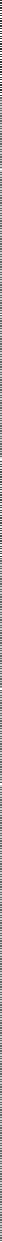 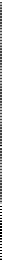 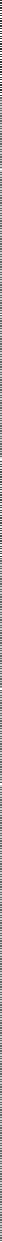 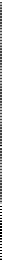 Contexte et enjeux du projet : Le projet s’inscrit dans un contexte de diversification croissante des publics entrant à l’université et un besoin de formation tout au long de la vie. Il vise également à limiter l’échec des apprenants, les accompagner vers une meilleure autonomie, tout en valorisant les acquis et compétences de chacun. Objectifs visés (en lien avec les besoins et les priorités pédagogiques) :Créer un parcours flexible, permettant la personnalisation et la réorientation.   Répondre à la diversité des profils entrants (lycéens, reconversion…). Offrir une formation universitaire adaptée répondant aux besoins du marché de l’emploi.Limiter les situations d’échec.Description et organisation du projet (étapes de conception, développement, réalisation)Le parcours de l’étudiant sera personnalisé et individualisé il pourra être accompagné par un conseil en orientation qui l’aidera dans le choix de ses enseignements,Afin de répondre au marché de l’emploi, l’enseignement se fera sous forme de blocs de compétences,Il pourra, à l’issue de la validation de ces blocs, obtenir des badges numériques attestant de l’acquisition des compétences,L’étudiant pourra choisir ses enseignements disciplinaires et transversaux, Les enseignements transversaux correspondront à un tronc commun proposant des enseignements du type méthodologie, projet professionnel…Afin d’accompagner ce parcours, la structure proposera à l’étudiant d’évaluer son niveau de compétences préalable sous forme d’un positionnement. L’étudiant pourra également être accompagné pour déterminer son profil d’apprentissage. Selon son profil d’apprentissage ou d’apprenant, il aura le choix sur les modalités d’enseignements et de suivi de cours (présentiel, à distance, hybride), L’étudiant pourra atteindre son objectif académique à son rythme.Ressources à créer ou à mobiliserCorps enseignant, services administratifs, ingénierie pédagogique, moyens numériques.Résultats attendus (Quels bénéfices et impacts sur la formation précisément et sur les autres formations en général)Baisse de l’échec universitaire,Inclure et accompagner des publics jusqu’alors moins enclins à suivre et réussir des études supérieures,Chaque étudiant est placé en situation de réussite et bénéficie d’un parcours unique qui lui correspond et s’imbrique dans son projet de vie professionnelle et personnelle,Chaque étudiant sera capable d’identifier et valoriser ses compétences pour l’entrée dans le monde du travail.Evaluation du projet (Comment mesurer la réussite du projet, quels indicateurs ?)Amélioration du taux de réussiteSatisfaction des étudiantsMeilleure insertion professionnelleInscrit dans un projet de recherche Valorisation envisagée :Témoignages d’anciens étudiantsArticle/communication/colloque sur les résultats de rechercheBadges numériques destinés au monde professionnelEchanges inter-académiques interuniversitairesNom du projetPersonnalisation des parcours de Licence et Master Forme juridiquede la structure candidate :Forme juridique appliquée aux établissements d’enseignement supérieur (EPSCT)Environnement(s) concerné(s)Enseignement supérieur Thème(s) de l’AAP 1Enseignement, pédagogie, numérique, orientation, innovation des parcours, Objectif(s) visé(s) :Créer un parcours flexible, permettant la personnalisation et la réorientation.   Répondre à la diversité des profils entrants (lycéens, reconversion…). Offrir une formation universitaire adaptée répondant aux besoins du marché de l’emploi.Limiter les situations d’échec PublicBacheliers, adultes en reconversion, adultes en situation professionnelle, étudiants salariés, étudiants en situation de handicap, sportifs/artistes de haut niveau, étudiants géographiquement éloignés, demandeurs d’emploi, étudiants en charge de famille, étudiants étrangers, étudiants en problème de santé, haut potentiels…Résumé de l’objet(5 à 10 lignes maximum) (résumé non confidentiel, utilisable à des fins de communication ultérieure)Ce parcours vise à inclure un maximum de profils différents en offrant une possibilité de personnalisation des enseignements disciplinaires et transversaux selon un positionnement effectué à l’entrée du parcours. L’évaluation se fait sous forme de blocs de compétences et la validation avec des badges numériques en adéquation avec les compétences attendues dans le monde du travail.